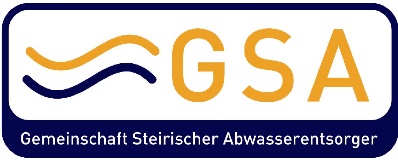 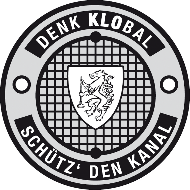 An dieGemeinschaft Steirischer Abwasserentsorger – GSAp.A. Holding Graz8045 Graz, Wasserwerkgasse 11office@denkklobal.atE-Mail: office@denkklobal.atBEITRITTS – ERKLÄRUNGDer/Die……………………………………………………………………….…………………………………………………………….erklärtden Beitritt zum Verein „Gemeinschaft Steirischer Abwasserentsorger – GSA“.Dieser Beitritt erfolgt in Kenntnis der Bestimmungen der Vereinssatzungen.Bitte um weitere Angaben:Verantwortlicher der Anlage(n): Name:………………………………………………………………………………….….Telefonnummer:……………………………………………………………………………………………………………………………….E-Mail-Adresse:…………………………………………………………………………………………………………………………………Adresse der Anlage: PLZ:………………………………….……Ort:……………………………………………………………………………………………………Anschrift:…………………………………………………………………………………………………………………………..……………..Summe der konsensmäßigen EGW (lt. WR-Bescheid) Ihrer Anlage(n):………………………………..….………………………………………………..				…………………………………………………….…….……….Ort, Datum						Der Zeichnungsberechtigte